Автомобиль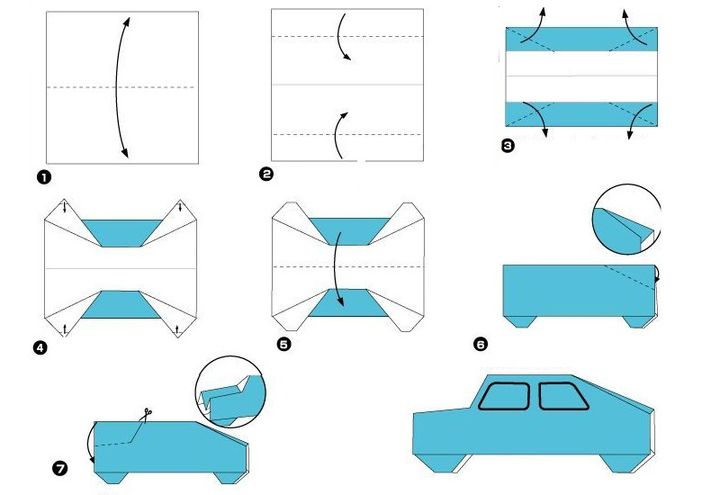 Автобус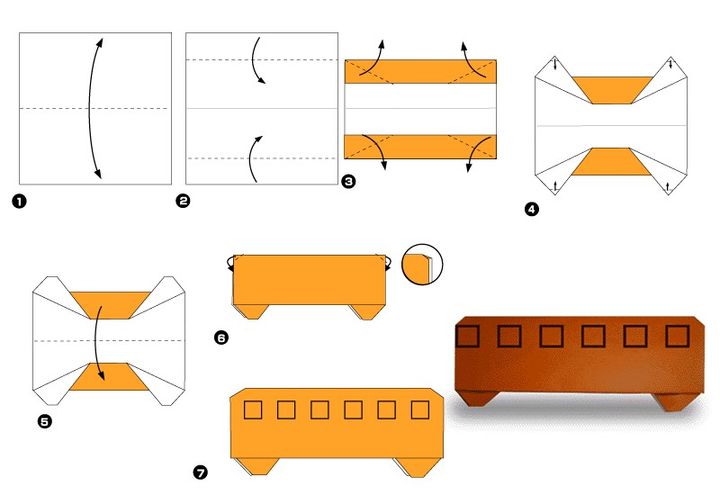 Самолёт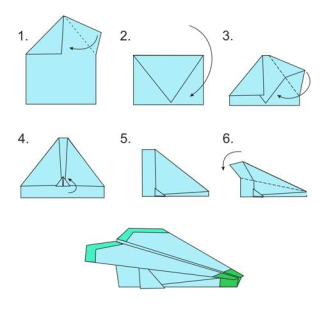 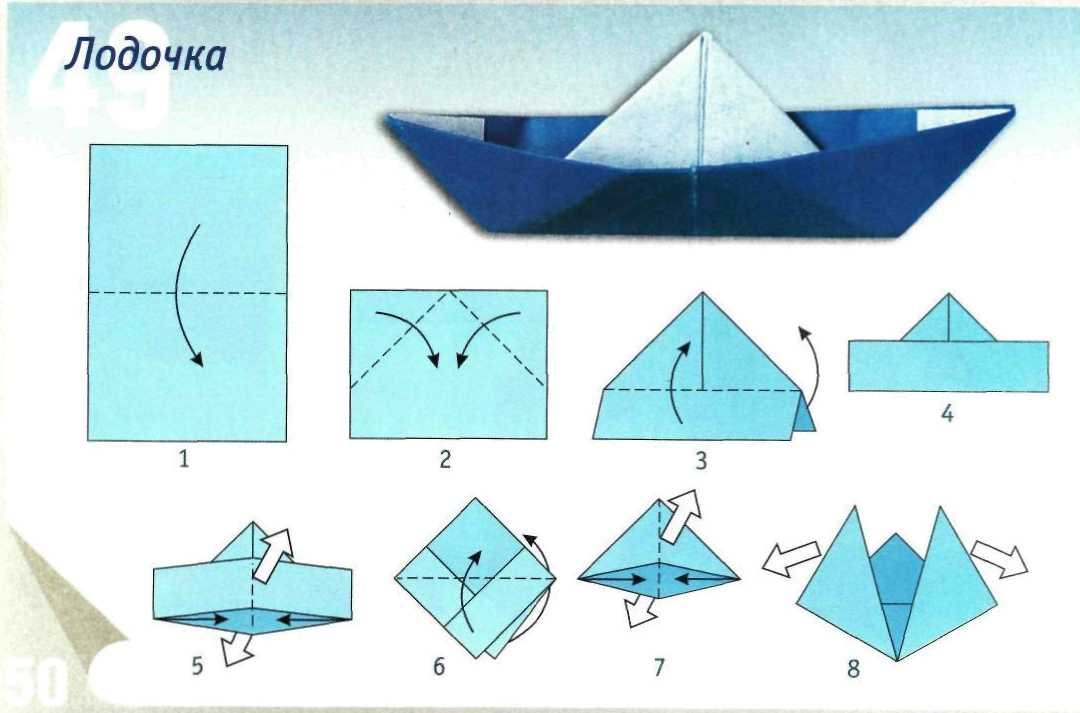 